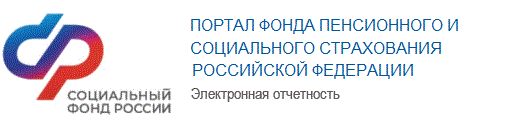 СОДЕРЖАНИЕВВЕДЕНИЕДанные рекомендации подготовлены для помощи уполномоченным представителям по сдаче:- расчёта по начисленным и уплаченным страховым взносам на обязательное социальное страхование от несчастных случаев на производстве и профессиональных заболеваний;- сведений для назначения и выплаты застрахованным лицам страхового обеспечения по обязательному социальному страхованию на случай временной нетрудоспособности и в связи с материнством и по обязательному социальному страхованию от несчастных случаев на производстве и профессиональных заболеваний, осуществления иных выплат;- электронных листков нетрудоспособности;- заявлений и документов для подтверждения основного вида деятельностив электронном виде (далее – электронные документы) с использованием электронной подписи (далее – ЭП).Контактная информация региональных отделений Социального фонда России (далее –  Фонд) размещена на сайте  Фонда по адресу https://sfr.gov.ru/.Все рисунки подготовлены согласно интерфейсам описываемых сервисов и программного обеспечения на дату разработки настоящей рекомендации. При последующей работе возможно изменение интерфейсов и расширение функционала сервисов.Для возможности регистрации на Портале в электронном виде необходимо выполнение следующих условий: доступ через Интернет к Порталу (http://portal.fss.ru) и действующий адрес электронной почты.Для работы на Портале необходимо пройти регистрацию. Инструкции по регистрации на Портале описаны в Разделе 2 настоящий рекомендаций.РЕГИСТРАЦИЯ НА ПОРТАЛЕРегистрация пользователяИспользуя интернет-браузер перейдите на Портал по адресу http://portal.fss.ru.В верхнем правом углу страницы нажмите на кнопку «Регистрация» (Рисунок 2).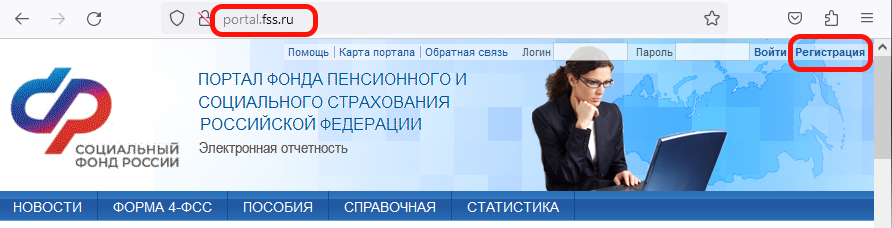 Рисунок 2 — Ссылка на карточку регистрации пользователя на Портале.Заполните открывшуюся карточку регистрации пользователя на Портале и нажмите кнопку «Регистрация» (Рисунок 3).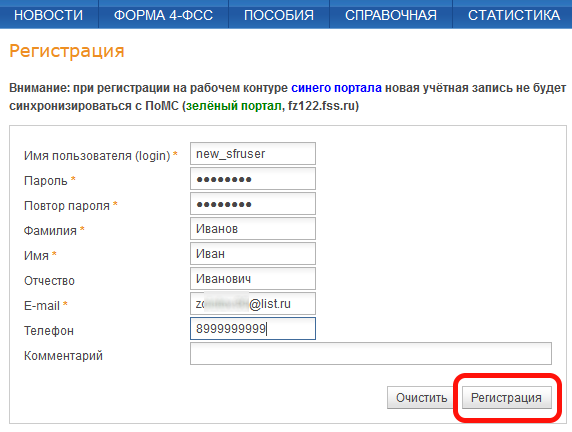 Рисунок 3 — Регистрация пользователя.После нажатия кнопки «Регистрация» откроется информационная страница завершения регистрации (Рисунок 4) и в течении 10 минут, на указанный e-mail, будет выслано письмо- запрос на подтверждение регистрации пользователя Портала.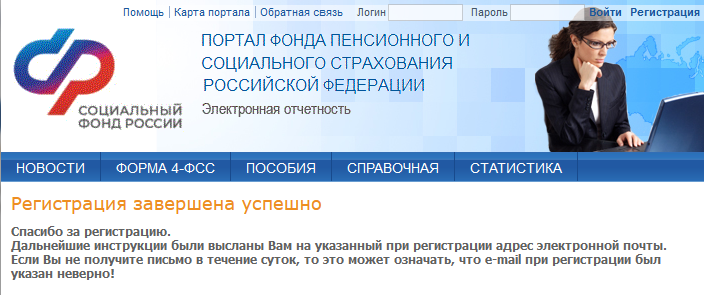 Рисунок 4 — Информационная страница завершения регистрации пользователя.В пришедшем на указанный e-mail письме-запросе на подтверждение регистрации пользователя нажмите на ссылку в середине текста для перехода на Портал и автоматического подтверждения регистрации пользователя (Рисунок 5)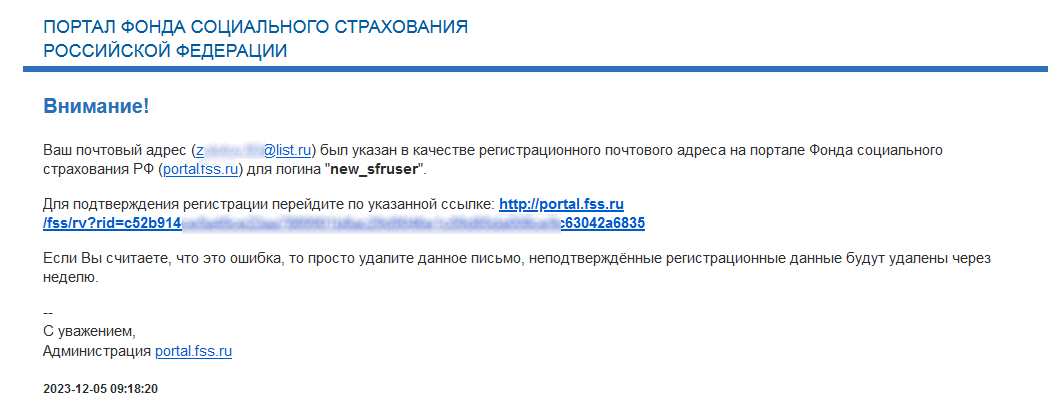 Рисунок 5 — Письмо-запрос на подтверждение регистрации пользователя.После нажатия ссылки на подтверждение откроется информационная страница Портала о подтверждении регистрации (Рисунок 6).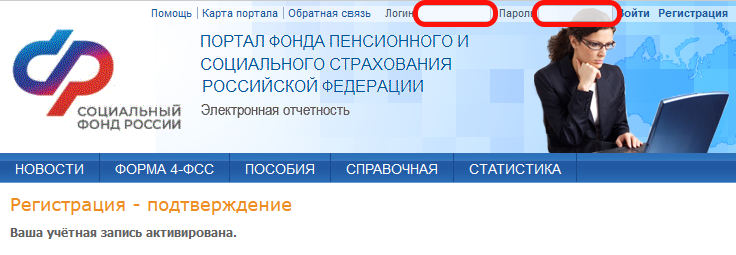 Рисунок 6 — Информационная страница подтверждения регистрации.Вход на ПорталИспользуя интернет-браузер перейдите на Портал по адресу http://portal.fss.ru.В верхнем правом углу страницы введите Ваше имя пользователя и пароль, указанные при регистрации пользователя, и нажмите на кнопку «Войти» (Рисунок 7).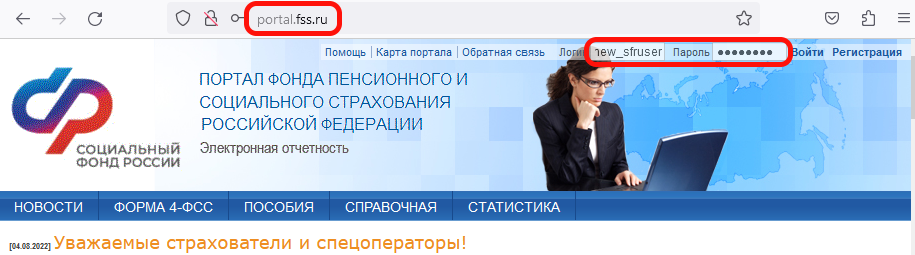 Рисунок 7 — Вход на Портал.Если при вводе имени пользователя и пароля была допущена ошибка или Вы забыли свой пароль, то при попытке входа на Портал откроется информационное сообщение с возможностью перехода на страницу восстановления пароля через кнопку «Забыли пароль» (Рисунок 8).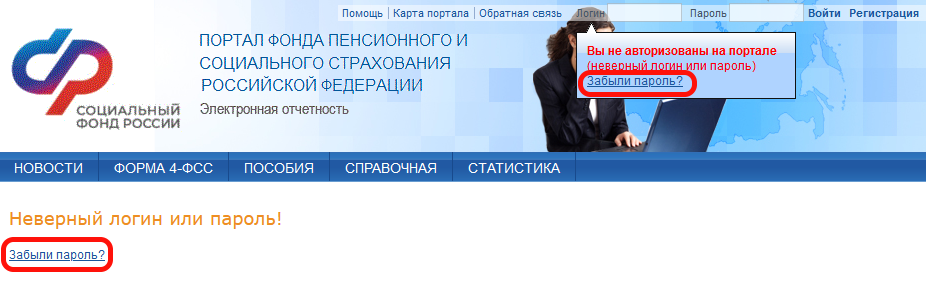 Рисунок 8 — Информационное сообщение с возможностью перехода на страницу восстановления пароля.Регистрация организаций уполномоченным представителемВойдите на Портал (см. раздел 2.2).Перейдите на страницу профиля пользователя. В верхнем правом углу страницы нажмите на кнопку «Профиль» (Рисунок 9).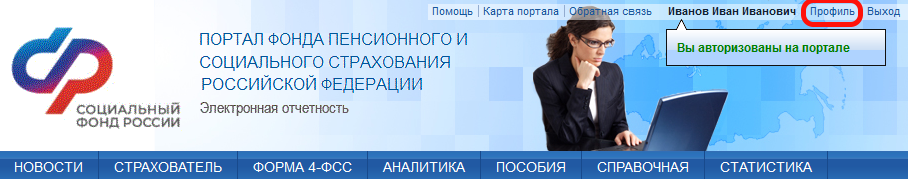 Рисунок 9 — Переход на страницу профиля.На	открывшейся	странице	профиля	пользователя	перейдите	на	вкладку«Уполномоченный».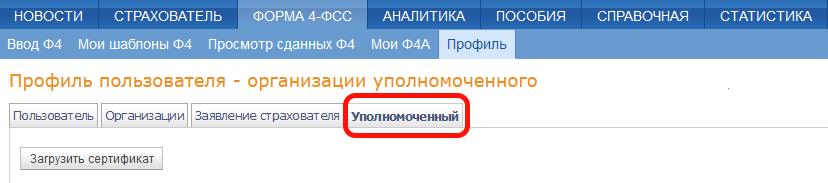 Рисунок 10 — Переход на вкладку «Уполномоченный».Нажмите кнопку «Загрузить сертификат» и загрузите действующий ваш сертификат.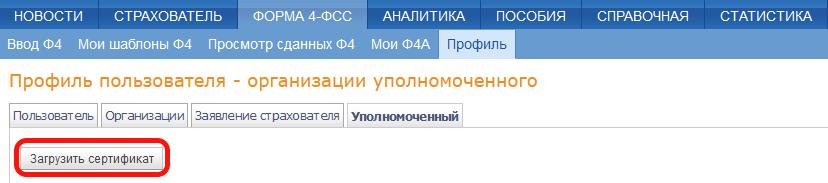 Рисунок 11 — Загрузка сертификата.После загрузки сертификата, внизу справа страницы уполномоченного нажмите кнопку «Добавить» и добавьте организации, за которые предполагается отправлять электронные документы (Рисунок 12, Рисунок 13).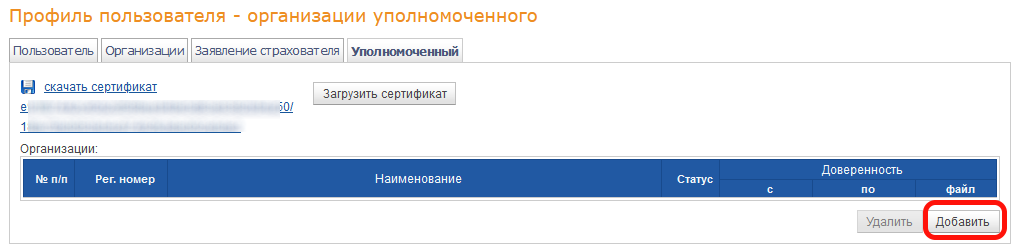 Рисунок 12 — Добавить организации.Для указанных в п. 2.3.5 организаций загрузите файлы в формате PDF размером не более 2 Мб, содержащие отсканированные доверенности на отправку электронных документов и укажите сроки действия доверенности (Рисунок 14).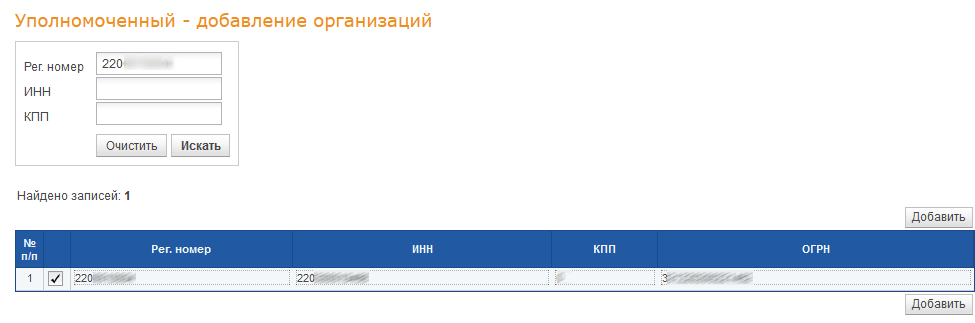 Рисунок 13 — Добавление организаций.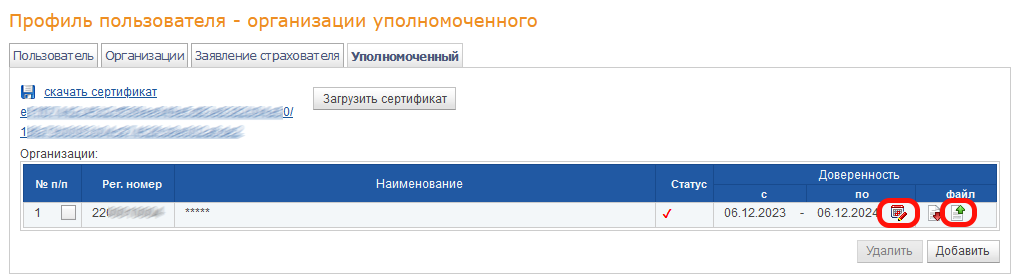 Рисунок 14 — Загрузка доверенности.Для подтверждения возможности отправки электронных документов за указанные организации, представьте в территориальный орган Фонда оригинал доверенности (лично – в клиентские службы территориального органа Фонда, по почте – с сопроводительным письмом на юридический адрес территориальный орган Фонда).С адресами клиентских служб в городах и районах Алтайского края можно ознакомиться на сайте sfr.gov.ru в разделе "Информация для жителей региона" - "Региональные офисы клиентского обслуживания Социального фонда России, действующие с 01 января 2023 года".После получения доверенности и положительной сверки указанных в ней данных с документами, представленными уполномоченным представителем, работник Фонда в течении 5 рабочих дней устанавливает на Портале статус «Утвержден», что будет отображено на вкладке «Уполномоченный» формы «Профиль».Так же после установки статуса «Утвержден» в поле «Наименование» будет отражено полное наименование организации, до этого момента наименование будет скрыто (Рисунок 15).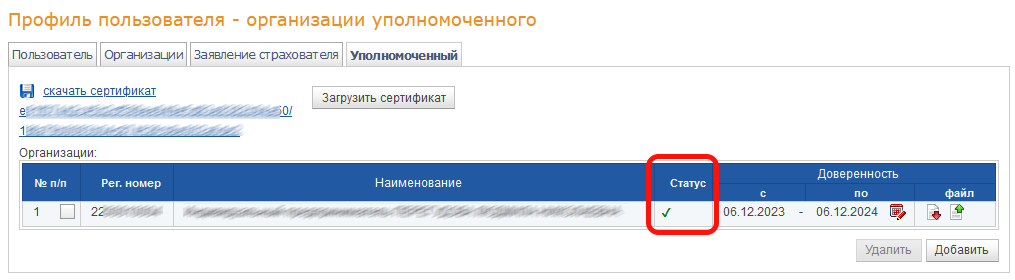 Рисунок 15 — Утвержденные файлы доверенностей.После установки статуса «Утвержден», уполномоченный получает возможность отправки электронных документов доверенных страхователей через: специализированных операторов связи и/или прочего программного обеспечения альтернативного разработчика (например, бухгалтерские системы фирмы «1С», «Парус» и т.п. имеющее необходимый функционал).ПРИЛОЖЕНИЕ - ОБРАЗЕЦ ФОРМЫ ДОВЕРЕННОСТИДоверенность №                                                                                                                                                                                          ,(полное наименование доверителя)ИНН ________________, КПП ______________, ОГРН _____________________, Рег. номер ______________ место нахождения по адресу: __________________________________________________________________, в лице ____________________________________________________________________, ______________ г.р.,                                                          (должность, ФИО)                                                             (дата рождения)гражданина Российской Федерации, паспорт ______________________, код подразделения ______________, выдан _________________________________________________________________________ ____________г., зарегистрированного по адресу: ________________________________________________________________, в дальнейшем – Доверитель, настоящей доверенностью уполномочивает _____________________________________________________________________________________________,(наименование уполномоченного представителя-организации, ИП)ИНН ________________, КПП ______________, ОГРН _____________________, Рег. номер ______________ место нахождения по адресу: __________________________________________________________________, _______________________________________________________________________     ________________ г.р,                                                   (ФИО представителя)                                                          (дата рождения)гражданина Российской Федерации, паспорт ______________________, код подразделения ______________, выдан _________________________________________________________________________ ____________г., зарегистрированного по адресу: ________________________________________________________________, представлять интересы Доверителя в Фонде пенсионного и социального страхования Российской Федерации для направления по телекоммуникационным каналам связи, заверенного квалифицированной электронной подписью, с использованием средств криптографической защиты информации уполномоченного представителя: - Расчета по начисленным и уплаченным страховым взносам на обязательное социальное страхование от несчастных случаев на производстве и профессиональных заболеваний, - Сведений для назначения и выплаты застрахованным лицам страхового обеспечения по обязательному социальному страхованию на случай временной нетрудоспособности и в связи с материнством и по обязательному социальному страхованию от несчастных случаев на производстве и профессиональных заболеваний, осуществления иных выплат;- Электронных листков нетрудоспособности;- Заявлений и документов для подтверждения основного вида деятельности.Доверенность выдана без права передоверия, срок окончания действия доверенности______________Подпись уполномоченного лица ___________________________ _________________ удостоверяю.                                                                         (ФИО представителя)                   (Подпись)Руководитель                                                                                                                  _______________                                                                                                                                                         (Подпись)     М.П.РЕКОМЕНДАЦИИУПОЛНОМОЧЕННЫМ ПРЕДСТАВИТЕЛЯМпо сдаче расчёта по начисленным и уплаченным страховым взносам на обязательное социальное страхование от несчастных случаев на производстве и профессиональных заболеваний, а также сведений для назначения и выплаты застрахованным лицам страхового обеспечения по обязательному социальному страхованию на случай временной нетрудоспособности и в связи с материнством и по обязательному социальному страхованию от несчастных случаев на производстве и профессиональных заболеваний, осуществления иных выплат, электронных листков нетрудоспособности, заявлений и документов для подтверждения основного вида деятельности в электронном виде с использованием электронной подписи(место составления доверенности)      (дата составления доверенности)